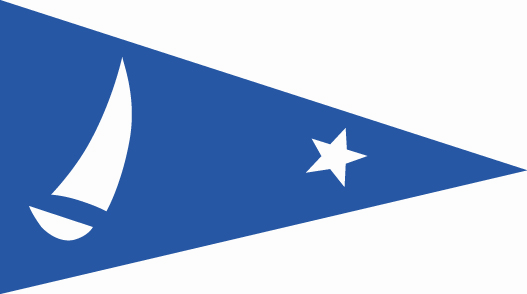 “COPA ALBERTO E. LASALLE”OPTIMIST ESCUELA Y PRE PRINCIPIANTESAutoridad Organizadora:  CLUB DE VELEROS BARLOVENTO04 Y 05 de octubre del 2014Victoria, Pcia. de Buenos Aires. ArgentinaAVISO DE REGATAFECHA:  Sábado 04  y domingo 05 de octubre del 2014.CLASES: OPTIMIST ESCUELA Y PRE PRINCIPIANTES.ZONA DE REGATAS: Frente a la costa de San Isidro.RECORRIDO: “TRAPEZOIDE FRANCES” de 4 piernas      AUTORIDAD ORGANIZADORA:  CLUB DE VELEROS BARLOVENTOSEDE DEL CAMPEONATO: CLUB DE VELEROS BARLOVENTO Calle Vito Dumas y Río Luján, San Fernando, Teléfono 4745-6110 REGLAS:Reglamento de Regatas a Vela Edición 2013-2016 de la ISAF (RRV)Reglas de Clase Internacional Optimist.  El aviso y las instrucciones de regata con sus modificaciones.PROGRAMA: se programan 4 regatas pudiéndose largar hasta 3 regatas cada día.Sábado 04/10/2014	12:00	Regatas.Domingo 05/10/2014   12:00	Regatas.INSCRIPCIONES: se realizará completando el formulario que se encuentra en la página del Club, www.barlovento.org.ar hasta  las 17:00 horas del viernes 03 de octubre de 2014. El costo de la inscripción será de $ 250.- si se cancela hasta las 17:00 horas del viernes 04 de octubre ya sea en administración del club o transferencia bancaria, o bien de $300.- si se recibe en lancha de CR debiendo estar el importe correspondiente, cancelado al momento de inicio de la primera regata del campeonato.  LUGAR DE PAGO Y FORMAS:  Administración del Club de Veleros Barlovento ó por pago electrónico al CBU 0070181120000001201437 o Depósito o Transferencia Bancaria a la cuenta corriente, Banco Galicia (sucursal San Fernando), Titular Club de Veleros Barlovento Nº 1201-4181/3.Para poder ser identificados los pagos que se efectúan por transferencia bancaria, se deberá enviar por fax o por mail el comprobante de pago con el nombre del participante, y club al que pertenece. INSTRUCCIONES DE REGATA: Podrán ser consultadas de la página www.barlovento.org.ar.PUNTAJE Y VALIDEZ DEL CAMPEONATO: Se utilizará el sistema de Puntaje Bajo de acuerdo a la regla A1.2, Apéndice A del RRV. Se programan 4 regatas, siendo válido con las regatas largadas hasta las 16:00 del último día del Campeonato.  No habrá descartes. PREMIOS: La entrega de premios será en el Club de Veleros Barlovento el día domingo 05 de octubre a las 18:00 hs. Se entregarán premios hasta el 3º puesto y  primero femenino, ambos en cada categoría. Habrá un tercer tiempo y reconocimientos para todos los participantes.AYUDA EXTERNA: Los instructores podrán asistir a sus alumnos siempre y cuando no afecten a otros competidores. Esto modifica la Regla 41 del RRV.ESPACIO PARA FLOTAS: De acuerdo a disponibilidad  y orden de pedido, se asignará espacio para ubicar barcos en el playón del Club de Veleros Barlovento a aquellos clubes que así lo soliciten. PARTICIPANTES: más de un timonel podrá usar el mismo barco en forma individual siempre que sean en regatas diferentes debiendo comenzar y culminar cada regata un mismo timonel con el barco asignado, siempre y cuando esté debidamente aclarado en el momento de la inscripción. NUMERO DE VELA: Cada barco deberá tener un número de vela que lo identifique unívocamente. Los instructores serán responsables de la correcta identificación de las velas de sus alumnos, no pudiendo cambiar el mismo, sin autorización de la C.R.FORMULARIO DE RESPONSABILIDAD CIVIL: Cada barco participante deberá completar el formulario de inscripción y deslinde de responsabilidad civil conforme el formulario adjunto, debidamente firmado por ambos padres del participante, responsable o tutor.